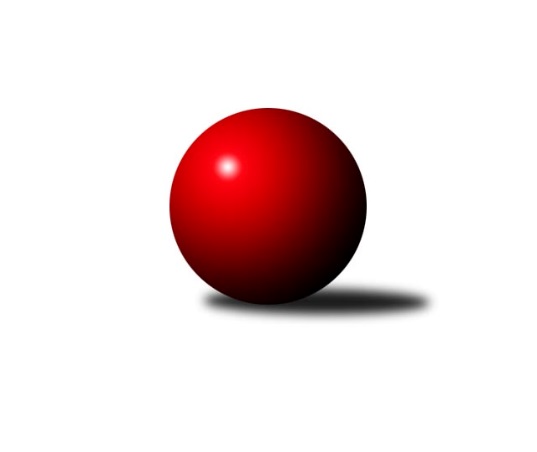 Č.8Ročník 2023/2024	10.11.2023Nejlepšího výkonu v tomto kole: 2513 dosáhlo družstvo: Červený Kostelec CVýchodočeská soutěž skupina A 2023/2024Výsledky 8. kolaSouhrnný přehled výsledků:Dobruška B	- Červený Kostelec C	4:12	2465:2513		9.11.Vrchlabí C	- Rokytnice C	14:2	2406:2285		10.11.Tabulka družstev:	1.	Vrchlabí C	8	6	0	2	89 : 39 	 	 2440	12	2.	Červený Kostelec C	8	6	0	2	79 : 49 	 	 2454	12	3.	Rokytnice C	8	2	0	6	46 : 82 	 	 2352	4	4.	Dobruška B	8	2	0	6	42 : 86 	 	 2410	4Podrobné výsledky kola:	 Dobruška B	2465	4:12	2513	Červený Kostelec C	Petr Havlík	 	 218 	 202 		420 	 0:2 	 425 	 	228 	 197		Vladimír Vodička	Jiří Slavík	 	 217 	 244 		461 	 2:0 	 418 	 	194 	 224		Antonín Škoda	Marie Frydrychová	 	 221 	 196 		417 	 2:0 	 388 	 	191 	 197		Zdeněk Kejzlar	Josef Petera	 	 192 	 203 		395 	 0:2 	 435 	 	201 	 234		Pavel Janko	Milan Hašek	 	 216 	 204 		420 	 0:2 	 443 	 	223 	 220		Jiří Jiránek	Tomáš Jeníček	 	 181 	 171 		352 	 0:2 	 404 	 	214 	 190		Jindřich Kašparrozhodčí: Lejp JosefNejlepší výkon utkání: 461 - Jiří Slavík	 Vrchlabí C	2406	14:2	2285	Rokytnice C	Martina Fejfarová	 	 214 	 220 		434 	 2:0 	 422 	 	187 	 235		Radek Novák	Josef Glos *1	 	 161 	 200 		361 	 2:0 	 347 	 	178 	 169		Zdeněk Novotný nejst.	Jan Vaníček	 	 167 	 180 		347 	 0:2 	 384 	 	177 	 207		Eva Novotná	Jaroslav Lux	 	 200 	 219 		419 	 2:0 	 367 	 	194 	 173		Zuzana Tulková	Jana Votočková	 	 220 	 199 		419 	 2:0 	 365 	 	179 	 186		Miloš Janoušek	Eva Fajstavrová	 	 218 	 208 		426 	 2:0 	 400 	 	207 	 193		Jan Řebíčekrozhodčí: Petr Kynčlstřídání: *1 od 38. hodu Petr KynčlNejlepší výkon utkání: 434 - Martina FejfarováPořadí jednotlivců:	jméno hráče	družstvo	celkem	plné	dorážka	chyby	poměr kuž.	Maximum	1.	Jiří Slavík 	Dobruška B	473.75	314.6	159.2	3.3	3/4	(510)	2.	Vladimír Šťastník 	Vrchlabí C	441.67	295.7	146.0	4.7	3/4	(493)	3.	Josef Lejp 	Dobruška B	435.88	293.4	142.5	7.6	4/4	(454)	4.	Jiří Jiránek 	Červený Kostelec C	430.50	298.6	131.9	8.5	4/4	(496)	5.	Eva Fajstavrová 	Vrchlabí C	422.67	294.1	128.6	6.5	3/4	(434)	6.	Josef Rychtář 	Vrchlabí C	421.00	299.0	122.0	10.4	3/4	(444)	7.	Vladimír Škoda 	Rokytnice C	418.17	296.0	122.2	9.2	3/4	(429)	8.	Martina Fejfarová 	Vrchlabí C	417.06	291.4	125.6	9.3	4/4	(452)	9.	Jana Votočková 	Vrchlabí C	416.44	293.9	122.6	7.0	3/4	(437)	10.	Antonín Škoda 	Červený Kostelec C	414.50	287.3	127.2	9.3	4/4	(472)	11.	Vladimír Vodička 	Červený Kostelec C	412.69	284.9	127.8	7.4	4/4	(467)	12.	Jindřich Kašpar 	Červený Kostelec C	411.50	291.0	120.5	9.0	4/4	(469)	13.	Zdeněk Kejzlar 	Červený Kostelec C	400.83	293.7	107.2	15.2	3/4	(434)	14.	Marie Frydrychová 	Dobruška B	399.19	283.9	115.3	11.7	4/4	(430)	15.	Jaroslav Lux 	Vrchlabí C	398.00	277.1	120.9	8.4	3/4	(435)	16.	Jan Řebíček 	Rokytnice C	397.13	288.4	108.8	12.4	4/4	(443)	17.	Pavel Janko 	Červený Kostelec C	395.75	278.1	117.7	9.3	4/4	(447)	18.	Petr Havlík 	Dobruška B	394.50	270.4	124.1	10.8	4/4	(422)	19.	Zdeněk Novotný  nejst.	Rokytnice C	394.33	285.7	108.7	11.7	4/4	(433)	20.	Jan Vaníček 	Vrchlabí C	389.33	281.8	107.5	13.3	3/4	(411)	21.	Zuzana Tulková 	Rokytnice C	384.13	282.6	101.5	13.0	4/4	(431)	22.	Jan Stejskal 	Vrchlabí C	381.17	265.3	115.8	11.7	3/4	(417)	23.	Milan Hašek 	Dobruška B	380.80	278.2	102.6	12.1	3/4	(420)	24.	Tomáš Jeníček 	Dobruška B	375.92	270.6	105.3	10.2	3/4	(398)	25.	Miloš Janoušek 	Rokytnice C	367.25	270.5	96.8	15.6	4/4	(398)	26.	Josef Petera 	Dobruška B	365.25	264.3	101.0	16.0	3/4	(395)		František Adamů  st.	Červený Kostelec C	437.75	305.0	132.8	5.3	2/4	(460)		Radek Novák 	Rokytnice C	433.42	289.3	144.2	6.2	2/4	(457)		Filip Ladnar 	Červený Kostelec C	424.00	285.0	139.0	11.0	1/4	(424)		Jiří Frinta 	Dobruška B	403.50	290.0	113.5	10.0	1/4	(417)		Jan Lutz 	Rokytnice C	400.25	293.5	106.8	11.3	2/4	(413)		Eva Novotná 	Rokytnice C	384.50	282.5	102.0	15.0	2/4	(385)		Milan Vaškovič 	Rokytnice C	366.75	273.3	93.5	14.8	2/4	(382)		Roman Zweifelhofer 	Červený Kostelec C	353.00	263.0	90.0	13.0	1/4	(353)		Tomáš Frinta 	Dobruška B	349.00	263.0	86.0	16.5	2/4	(359)		Josef Glos 	Vrchlabí C	345.50	254.0	91.5	16.0	1/4	(347)Sportovně technické informace:Starty náhradníků:registrační číslo	jméno a příjmení 	datum startu 	družstvo	číslo startu
Hráči dopsaní na soupisku:registrační číslo	jméno a příjmení 	datum startu 	družstvo	Program dalšího kola:9. kolo15.11.2023	st	17:00	Červený Kostelec C - Vrchlabí C	15.11.2023	st	17:00	Rokytnice C - Dobruška B	Nejlepší šestka kola - absolutněNejlepší šestka kola - absolutněNejlepší šestka kola - absolutněNejlepší šestka kola - absolutněNejlepší šestka kola - dle průměru kuželenNejlepší šestka kola - dle průměru kuželenNejlepší šestka kola - dle průměru kuželenNejlepší šestka kola - dle průměru kuželenNejlepší šestka kola - dle průměru kuželenPočetJménoNázev týmuVýkonPočetJménoNázev týmuPrůměr (%)Výkon5xJiří SlavíkDobruška B4616xJiří SlavíkDobruška B115.694614xJiří JiránekČ. Kostelec C4433xJiří JiránekČ. Kostelec C111.174432xPavel JankoČ. Kostelec C4352xPavel JankoČ. Kostelec C109.164354xMartina FejfarováVrchlabí C4344xMartina FejfarováVrchlabí C109.064342xEva FajstavrováVrchlabí C4263xEva FajstavrováVrchlabí C107.054266xVladimír VodičkaČ. Kostelec C4255xVladimír VodičkaČ. Kostelec C106.65425